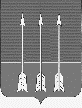 Администрация закрытого административно-территориальногообразования Озерный Тверской областиП О С Т А Н О В Л Е Н И Е23.08.2023                                                                                                         № 95  О единовременной выплате к началу нового 2023/24 учебного года работникам муниципальных образовательных организацийЗАТО ОзерныйВ соответствии с постановлением Правительства Тверской области от 17.08.2023 № 346-пп «О единовременной выплате к началу нового 2023/24 учебного года работникам отдельных государственных и муниципальных организаций», со статьей 36 Устава ЗАТО Озерный администрация ЗАТО Озерный постановляет:Установить единовременную выплату к началу нового 2023/24 учебного года работникам списочного состава муниципальных образовательных организаций ЗАТО Озерный.Определить размер единовременной выплаты к началу нового 2023/24 учебного года в сумме 11 500 рублей педагогическим работникам списочного состава муниципальных образовательных организаций, руководителям, заместителям руководителей муниципальных образовательных организаций ЗАТО Озерный.Определить размер единовременной выплаты к началу нового 2023/24 учебного года в сумме 5 750 рублей работникам списочного состава муниципальных образовательных организаций ЗАТО Озерный, за исключением категорий работников, указанных в пункте 2 настоящего постановления.Обеспечить осуществление единовременной выплаты к началу нового 2023/24 учебного года в срок до 1 сентября 2023 года.Контроль за исполнением настоящего постановления возложить на руководителя отдела образования И.А. Гаранину.    Постановление вступает в силу с момента подписания.Опубликовать постановление в газете «Дни Озерного» и разместить на официальном сайте муниципального образования ЗАТО Озерный в сети Интернет (www.ozerny.ru).Глава ЗАТО Озерный                                                                       Н.А. Яковлева